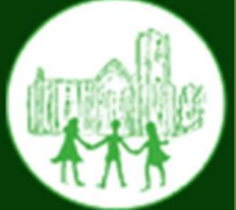 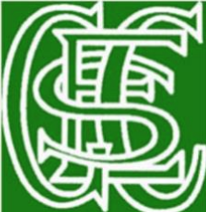 DayClubCost per sessionTimeYear Group /Max no’sClub instructorMondayBreakfast Club£4.008.00 – 8.45 amAllMrs WrayMondayFountains Clubhouse (Computing)£4.003.30pm – 5pmAllMiss StantonMondaySeekers Club once a month22nd April, 13th May, 10th June & 1st July. Free3.30 – 4.30pmAllRev. Ian KitchenTuesdayBreakfast Club£4.008.00 – 8.45 amAllMrs WrayTuesdayFountains Clubhouse (Construction)£4.003.30 – 5pmAllMiss StantonWednesdayBreakfast Club£4.008.00 – 8.45 amAllMrs WrayWednesdayFountains Clubhouse (Film night)£4.003.30- 5pmAllMiss StantonThursdayBreakfast Club£4.008.00 – 8.45 amAllMrs WrayThursdayMulti-sports Club£4.003.30 – 4.30pmY1 – Y6Mr WhitfordFridayBreakfast Club£4.008.00 – 8.45 amAllMrs WrayWhole SchoolMonday 4.30pm – Seekers Club with Reverend Ian – new members welcome! Wed 3pm – Family Collective Worship in the school hall, lead by Reverend Ian.There is a special Royal Celebration lunch for the children Wed on 19th June, please let the office know if you would like to order one for your child (if they are usually on packed lunch) by next Wed. Please have a read of our new vision which Mrs Acheson sent out last week: Discover, grow and make a difference: our path to a brighter world. Link here: https://www.grantleyfountains.co.uk/MAP.aspx?pid=SchoolNews_en-GB&aid=nny_423486053_259761068Please can all ParentPay balances be brought up to date. Class 1Miss Thewsey has asked if the children can bring in some photos of their relatives next week for PSHE.We are going on a school trip to Nosterfield Nature Reserve on Tuesday 18th June, more information will follow.We are swimming again next Friday, please remember kits. Have a lovely weekend! 